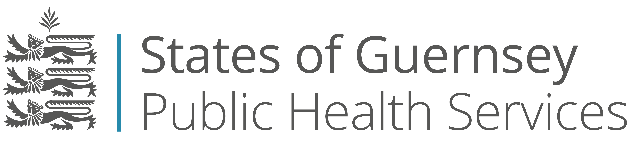 16 January 2023Dear Parent/GuardianThe Committee for Health and Social Care (HSC) is offering the Human Papillomavirus (HPV) vaccine that protects against cancers caused by HPV to all 12 and 13 year old Year 8 pupils in schools by the School Nurses. The vaccine is supplied free of charge. To get the best protection it is recommended that two doses of the vaccine are given with the doses approximately one year apart. The FIRST dose of HPV vaccine will be given to pupils atLADIES’ COLLEGEOnMONDAY 13 FEBRUARY 2023If your child is absent from school on the date of immunisation, we will contact you to arrange an alternative date. The leaflet ‘HPV Vaccination’ sent with this letter includes more information about the vaccine.  We recommend you share and discuss this with your son or daughter, then complete the Consent form and return to school by Monday 30 January 2023. You can read the Vaccine Product Information Leaflet and information about providing consent at www.gov.gg/childvaccines.  Choose HPV section.  Further information can also be found at www.nhs.uk/vaccinations Please share this letter and its contents with other persons who have parental responsibility if it is safe to do so.You will be advised of the date of the second dose by letter in January 2024.Please contact the School Nursing Service at Lukis House by telephone on 222011 if you require any further information or would like a paper copy providing of any of the above information.  Leaflets can be provided in other languages on request.Yours faithfullySchool Nurse TeamPublic Health Services Encs:	Consent Form	HPV Leaflet	